КОЛЛЕГИЯ ЕВРАЗИЙСКОЙ ЭКОНОМИЧЕСКОЙ КОМИССИИРЕШЕНИЕот 6 ноября 2014 г. N 199ОБ ИНСТРУКЦИИОБ ОФОРМЛЕНИИ ЗАЯВЛЕНИЯ НА ВЫДАЧУ ЛИЦЕНЗИИ НА ЭКСПОРТИ (ИЛИ) ИМПОРТ ОТДЕЛЬНЫХ ВИДОВ ТОВАРОВ И ОБ ОФОРМЛЕНИИТАКОЙ ЛИЦЕНЗИИ И ИНСТРУКЦИИ ОБ ОФОРМЛЕНИИ РАЗРЕШЕНИЯНА ЭКСПОРТ И (ИЛИ) ИМПОРТ ОТДЕЛЬНЫХ ВИДОВ ТОВАРОВВ соответствии с пунктами 8 и 25 Правил выдачи лицензий и разрешений на экспорт и (или) импорт товаров (приложение к приложению N 7 к Договору о Евразийском экономическом союзе от 29 мая 2014 года) Коллегия Евразийской экономической комиссии решила:1. Утвердить прилагаемые:Инструкцию об оформлении заявления на выдачу лицензии на экспорт и (или) импорт отдельных видов товаров и об оформлении такой лицензии;Инструкцию об оформлении разрешения на экспорт и (или) импорт отдельных видов товаров.2. Признать утратившим силу Решение Комиссии Таможенного союза от 22 июня 2011 г. N 680 "О внесении изменений в приложения N 1 и N 2 Соглашения о правилах лицензирования в сфере внешней торговли товарами от 9 июня 2009 года".3. Установить, что лицензии на экспорт или импорт товаров, выданные уполномоченными органами государств - членов Евразийского экономического союза до вступления в силу настоящего Решения, являются действительными до окончания срока их действия.4. Настоящее Решение вступает в силу с даты вступления в силу Договора о Евразийском экономическом союзе от 29 мая 2014 года.Председатель КоллегииЕвразийской экономической комиссииВ.ХРИСТЕНКОУтвержденаРешением КоллегииЕвразийской экономической комиссииот 6 ноября 2014 г. N 199ИНСТРУКЦИЯОБ ОФОРМЛЕНИИ ЗАЯВЛЕНИЯ НА ВЫДАЧУ ЛИЦЕНЗИИ НА ЭКСПОРТИ (ИЛИ) ИМПОРТ ОТДЕЛЬНЫХ ВИДОВ ТОВАРОВ И ОБ ОФОРМЛЕНИИТАКОЙ ЛИЦЕНЗИИI. Общие положения1. Настоящая Инструкция разработана в целях реализации пункта 8 Правил выдачи лицензий и разрешений на экспорт и (или) импорт товаров (приложение к приложению N 7 к Договору о Евразийском экономическом союзе от 29 мая 2014 года) и определяет порядок оформления заявления на выдачу лицензии на экспорт и (или) импорт отдельных видов товаров (далее соответственно - заявление, лицензия) и оформления такой лицензии.2. Понятия, используемые в настоящей Инструкции, применяются в значениях, определенных приложением N 7 к Договору о Евразийском экономическом союзе от 29 мая 2014 года.3. При внесении в графы кодированной информации применяются классификаторы, используемые для заполнения таможенных деклараций, утверждаемые решением Евразийской экономической комиссии (далее - Комиссия).4. Коды информации должны располагаться в правом верхнем углу графы, границы которой выделены знаком "|" (вертикальная черта).II. Порядок оформления заявления5. Заявление оформляется заявителем на бумажном носителе и заполняется с использованием электронных печатающих устройств по формам 1 и 2 согласно приложению N 1.(в ред. решения Коллегии Евразийской экономической комиссии от 19.04.2016 N 34)Заявителем также оформляется электронная копия заявления в формате, утверждаемом Комиссией, а до его утверждения - в формате, определяемом в соответствии с законодательством государства - члена Евразийского экономического союза (далее - государство-член).Заявление может представляться в уполномоченный орган в форме электронного документа в порядке, предусмотренном законодательством государства-члена. В этом случае заявление на бумажном носителе и электронная копия заявления заявителем не оформляются.6. Графы заявления заполняются следующим образом:1) графа 1 "Заявление":в графе указывается 13-значный номер заявления, который формируется следующим образом:знаки 1 и 2 - код страны в соответствии с классификатором стран мира (для государства-члена уполномоченного органа: Республика Армения - АМ, Республика Беларусь - BY, Республика Казахстан - KZ, Кыргызская Республика - KG, Российская Федерация - RU);(в ред. решений Коллегии Евразийской экономической комиссии от 24.12.2014 N 250, от 16.06.2015 N 66)знаки 3 и 4 - две последние цифры года, в котором зарегистрировано заявление;знаки 5 - 7 - номер печати (код) уполномоченного органа;знаки 8 - 13 - порядковый номер заявления, присваиваемый уполномоченным органом в специальном журнале регистрации заявлений в письменном и (или) электронном виде с использованием информационных технологий путем присвоения заявлению 6-значного регистрационного номера в порядке возрастания.Графа заполняется должностным лицом уполномоченного органа;2) графа 2 "Период действия":в графе указывается запрашиваемый заявителем период действия лицензии в формате ДД.ММ.ГГГГ, где ДД - число, ММ - месяц, ГГГГ - год (например, с 01.01.2015 по 31.12.2015).Дата, с которой начинается период действия лицензии, не должна наступать позднее трех месяцев с даты подписания заявления заявителем.Графа может не заполняться при оформлении заявления на выдачу исключительной лицензии, если период действия такой лицензии не установлен соответствующим решением Комиссии;(в ред. решения Коллегии Евразийской экономической комиссии от 24.12.2014 N 250)3) графа 3 "Тип лицензии":в левой части графы указывается вид лицензии: "генеральная" (для оформления генеральной лицензии), "разовая" (для оформления разовой лицензии), "исключительная" (для оформления исключительной лицензии).В правой части графы через знак "|" (вертикальная черта) указывается направление перемещения товара (прописными буквами): "экспорт" (для оформления лицензии на экспорт), "импорт" (для оформления лицензии на импорт);4) графа 4 "Контракт":в графе указываются номер контракта (договора) на осуществление внешнеторговой сделки и дата его подписания в формате ДД.ММ.ГГГГ.В случае отсутствия номера контракта (договора) делается запись: "б/н".В случае оформления заявления на выдачу генеральной или исключительной лицензии графа не заполняется;5) графа 5 "Заявитель":в графе указываются следующие сведения о заявителе: для юридических лиц - полное официальное наименование и юридический адрес, для индивидуальных предпринимателей - фамилия, имя, отчество (при наличии) и сведения о документе, удостоверяющем личность (серия, номер, когда и кем выдан).(в ред. решения Коллегии Евразийской экономической комиссии от 24.12.2014 N 250)В правом верхнем углу графы через знак "|" (вертикальная черта) указывается:для Республики Армения - учетный номер налогоплательщика (УНН);(в ред. решения Коллегии Евразийской экономической комиссии от 16.06.2015 N 66)для Республики Беларусь - учетный номер плательщика (УНП);для Республики Казахстан - бизнес-идентификационный номер (БИН);для Кыргызской Республики - идентификационный налоговый номер (ИНН);(абзац введен решением Коллегии Евразийской экономической комиссии от 16.06.2015 N 66)для Российской Федерации - идентификационный номер налогоплательщика (ИНН);6) графа 6 "Покупатель" (форма 1) или "Продавец" (форма 2):в графе указывается "Покупатель" (для заявления на выдачу лицензии на экспорт) или "Продавец" (для заявления на выдачу лицензии на импорт).В графе указываются полное официальное наименование и полный адрес иностранного партнера (партнера), являющегося контрагентом заявителя по контракту (договору), предусматривающему передачу прав на товар, указанный в контракте (договоре) (в соответствии с контрактом (договором)). При этом в качестве покупателя указывается иностранный партнер (партнер), получающий от заявителя права на товар, а в качестве продавца - иностранный партнер (партнер), передающий такие права заявителю.(в ред. решения Коллегии Евразийской экономической комиссии от 19.04.2016 N 34)В случае оформления заявления на выдачу генеральной или исключительной лицензии в графе делается запись: "В соответствии с условиями контрактов (договоров)";7) графа 7 "Страна назначения" (форма 1) или "Страна отправления" (форма 2):в графе указывается "Страна назначения" (для заявления на выдачу лицензии на экспорт) или "Страна отправления" (для заявления на выдачу лицензии на импорт).В графе в соответствии с классификатором стран мира указываются краткое название страны назначения (в случае экспорта) или страны отправления (в случае импорта) и код страны.Если в контракте (договоре) предусмотрено несколько стран назначения (отправления), в графе делается запись: "В соответствии с условиями контракта (договора)", при этом код страны не указывается. Если указанные страны относятся к странам Европейского союза, в графе делается запись: "Страны ЕС", при этом код страны не указывается.В случае оформления генеральной или исключительной лицензии или в случае отсутствия у заявителя сведений о стране (странах) отправления товаров графа не заполняется;8) графа 8 "Страна покупателя" (форма 1) или "Страна продавца" (форма 2):в графе указывается "Страна покупателя" (для заявления на выдачу лицензии на экспорт) или "Страна продавца" (для заявления на выдачу лицензии на импорт).В графе в соответствии с классификатором стран мира указываются краткое название страны покупателя (продавца) и код страны.В случае оформления заявления на выдачу генеральной или исключительной лицензии в графе делается запись: "В соответствии с условиями контрактов (договоров)", при этом код страны не указывается;9) графа 9 "Валюта контракта":в графе в соответствии с классификатором валют указываются полное наименование валюты контракта (договора) и ее цифровой код.В случае оформления заявления на выдачу генеральной или исключительной лицензии в графе делается запись: "В соответствии с условиями контрактов (договоров)", при этом код валюты не указывается;10) графа 10 "Стоимость":в графе указывается стоимость товара в валюте контракта (договора).Если стоимость имеет дробные единицы, такая стоимость округляется до целой величины по правилам математического округления.В случае оформления заявления на выдачу генеральной или исключительной лицензии графа не заполняется.При отсутствии в контракте (договоре) и приложениях (дополнениях) к нему сведений, позволяющих указать в заявлении точную стоимость товара, стоимость указывается ориентировочно;11) графа 11 "Статистическая стоимость":в графе указывается стоимость товара в долларах США в соответствии с контрактом (договором).Если стоимость товара выражена в отличной от долларов США валюте, пересчет такой стоимости в доллары США производится в соответствии с паритетом валют (стоимостное соотношение валюты, указанной в контракте (договоре), к доллару США по курсу, установленному национальным (центральным) банком государства-члена на дату подписания контракта (договора)).Если стоимость имеет дробные единицы, такая стоимость округляется до целой величины по правилам математического округления.В случае оформления заявления на выдачу генеральной или исключительной лицензии, а также при отсутствии в контракте (договоре) и приложениях (дополнениях) к нему сведений, позволяющих указать в заявлении точную стоимость товара, статистическая стоимость указывается ориентировочно. При этом в графе 16 делается запись: "Стоимость и статистическая стоимость указаны ориентировочно";12) графа 12 "Страна происхождения":в графе в соответствии с классификатором стран мира указываются краткое название страны происхождения товара и код страны.Если в контракте (договоре) предусмотрено несколько стран происхождения товара, в графе делается запись: "В соответствии с условиями контрактов (договоров)", при этом код страны не указывается. Если указанные страны относятся к странам Европейского союза, в графе делается запись: "Страны ЕС", при этом код страны не указывается.В случае оформления заявления на выдачу генеральной или исключительной лицензии или в случае отсутствия у заявителя сведений о стране происхождения товаров в графе делается запись: "В соответствии с условиями контрактов (договоров)", при этом код страны не указывается.Страна происхождения товара определяется в соответствии с правилами определения происхождения товаров, устанавливаемыми Комиссией;(в ред. решения Коллегии Евразийской экономической комиссии от 24.12.2014 N 250)13) графа 13 "Количество":в графе указывается количество товара в единицах измерения, указанных в графе 14 (для весовых единиц - вес нетто).Под весом нетто понимается вес товара без упаковки, устанавливаемый в соответствии с техническими регламентами и (или) нормативными документами по стандартизации, а также в соответствии с другими актами законодательства государств-членов;14) графа 14 "Единица измерения":в графе может указываться построчно до двух единиц измерения. В первой строке указывается сокращенное наименование единицы измерения товара (основной или дополнительной) в соответствии с единой Товарной номенклатурой внешнеэкономической деятельности Евразийского экономического союза (далее - ТН ВЭД ЕАЭС). Вторая строка заполняется по мере необходимости, при этом в графе 13 количество товара также указывается построчно;(в ред. решения Коллегии Евразийской экономической комиссии от 19.04.2016 N 34)15) графа 15 "Код товара по ЕТН ВЭД и его описание":в графе указываются описание товара и его классификационный код в соответствии с ТН ВЭД ЕАЭС. Описание товара должно позволить произвести однозначное отнесение товара к одному 10-значному классификационному коду по ТН ВЭД ЕАЭС. Описание товара должно включать в себя его наименование (торговое, коммерческое или иное традиционное).Если вся информация не помещается в графе 15, часть такой информации указывается в графе 16.Если заявление о выдаче лицензии оформляется на несколько видов товаров, соответствующих одному 10-значному классификационному коду по ТН ВЭД ЕАЭС, к заявлению оформляется приложение по форме 3, предусмотренной приложением N 1 к настоящей Инструкции. При этом в графе 15 заявления указывается описание товара, позволяющее произвести однозначное отнесение товара к одному 10-значному классификационному коду по ТН ВЭД ЕАЭС, и делается запись: "(см. приложение на ____ листах)";(в ред. решения Коллегии Евразийской экономической комиссии от 19.04.2016 N 34)16) графа 16 "Дополнительная информация":в графе при необходимости указываются сведения, уточняющие сведения в графах 7, 8, 10 - 15 и 17, а также сведения об изменениях, вносимых в контракт (договор) на день оформления заявления;17) графа 17 "Основание для выдачи лицензии":в графе указываются следующие сведения:номера и даты принятых решений Комиссии, нормативных правовых актов государств-членов или уполномоченных международных органов, являющихся основанием для выдачи лицензии;номера и даты контрактов (договоров) между заявителем и производителем или потребителем товара, если в качестве заявителя выступает посредник;номер и дата документа, подтверждающего выделение квоты (в случае оформления лицензии на квотируемый товар);иные необходимые сведения, на основании которых выдается лицензия;18) графа 18 "Уполномоченное лицо заявителя":в графе указываются инициалы, фамилия, должность и телефон лица, уполномоченного заявителем на подписание заявления, с проставлением личной подписи указанного лица и даты подписания такого заявления. Подпись уполномоченного лица заявителя заверяется печатью (при наличии).III. Порядок оформления лицензии7. Лицензия оформляется уполномоченным органом по формам 4 и 5, предусмотренным приложением N 1 к настоящей Инструкции, на специальной, защищенной от подделок бумаге с использованием соответствующих информационных технологий.(в ред. решения Коллегии Евразийской экономической комиссии от 19.04.2016 N 34)Лицензия может оформляться в форме электронного документа в порядке, утверждаемом Комиссией, а до его утверждения - в порядке, определяемом в соответствии с законодательством государства-члена.8. Графы лицензии заполняются следующим образом:1) графа "Уполномоченный орган":в графе указывается полное наименование уполномоченного органа;2) графа 1 "Лицензия":в графе указывается 16-значный номер лицензии, который формируется следующим образом:знаки 1 - 3 формируются согласно приложению N 2;(в ред. решения Коллегии Евразийской экономической комиссии от 19.04.2016 N 34)знаки 4 и 5 - код страны в соответствии с классификатором стран мира (для государства-члена уполномоченного органа: Республика Армения - АМ, Республика Беларусь - BY, Республика Казахстан - KZ, Кыргызская Республика - KG, Российская Федерация - RU);(в ред. решений Коллегии Евразийской экономической комиссии от 24.12.2014 N 250, от 16.06.2015 N 66)знаки 6 и 7 - две последние цифры года, в котором было зарегистрировано заявление;знаки 8 - 10 - номер печати (код) уполномоченного органа;знаки 11 - 16 - порядковый номер заявления, присвоенный уполномоченным органом при регистрации заявления в специальном журнале регистрации заявлений;(в ред. решения Коллегии Евразийской экономической комиссии от 24.12.2014 N 250)3) графы 2 - 14, 16 и 17 заполняются в соответствии с порядком заполнения соответствующих граф заявления;4) графа 15 "Код товара по ЕТН ВЭД и его описание":в графе указываются описание товара и его классификационный код в соответствии с ТН ВЭД ЕАЭС в порядке, установленном в подпункте 15 пункта 6 настоящей Инструкции.(в ред. решения Коллегии Евразийской экономической комиссии от 24.12.2014 N 250)При наличии приложения к лицензии по форме 6, предусмотренной приложением к настоящей Инструкции, в графе делается запись: "(см. приложение на ___ листах)";5) графа 18 "Уполномоченное лицо":в графе указываются инициалы, фамилия и должность должностного лица уполномоченного органа, в компетенцию которого входит подписание лицензии, с проставлением подписи указанного лица и даты. Подпись указанного лица заверяется печатью уполномоченного органа.9. Внизу бланка лицензии за пределами заполненных граф может располагаться штриховой или иной код, содержащий данные, указанные в графах лицензии.10. При наличии приложения к заявлению по форме 3 или приложения к лицензии по форме 6, предусмотренных приложением к настоящей Инструкции, графы "количество", "стоимость" и "единица измерения" указанных приложений заполняются в соответствии с порядком заполнения соответствующих граф заявления.(п. 10 введен решением Коллегии Евразийской экономической комиссии от 24.12.2014 N 250)Приложение N 1к Инструкции об оформлениизаявления на выдачу лицензиина экспорт и (или) импортотдельных видов товарови об оформлении такой лицензииФОРМЫ ЗАЯВЛЕНИЯНА ВЫДАЧУ ЛИЦЕНЗИИ НА ЭКСПОРТ И (ИЛИ) ИМПОРТ ОТДЕЛЬНЫХВИДОВ ТОВАРОВ(форма 1)ЗАЯВЛЕНИЕна выдачу лицензии на экспорт отдельных видов товаров(форма 2)ЗАЯВЛЕНИЕна выдачу лицензии на импорт отдельных видов товаров(форма 3)ПРИЛОЖЕНИЕк заявлению на выдачу лицензии на экспорт или импортотдельных видов товаров(форма 4)ЛИЦЕНЗИЯна экспорт отдельных видов товаров(форма 5)ЛИЦЕНЗИЯна импорт отдельных видов товаров(форма 6)ПРИЛОЖЕНИЕк лицензии на экспорт и (или) импорт отдельныхвидов товаровПриложение N 2к Инструкции об оформлениизаявления на выдачу лицензиина экспорт и (или) импортотдельных видов товарови об оформлении такой лицензииПОРЯДОКФОРМИРОВАНИЯ ПЕРВЫХ ТРЕХ ЗНАКОВ НОМЕРА ЛИЦЕНЗИИ НА ЭКСПОРТИ (ИЛИ) ИМПОРТ ТОВАРОВФормирование первых трех знаков номера лицензии на экспорт и (или) импорт отдельных видов товаров (графа 1 "Лицензия") осуществляется следующим образом.Первый и второй знаки номера лицензии определяются в соответствии с номерами разделов единого перечня товаров, к которым применяются меры нетарифного регулирования в торговле с третьими странами, предусмотренного пунктом 4 Протокола о мерах нетарифного регулирования в отношении третьих стран (приложение N 7 к Договору о Евразийском экономическом союзе от 29 мая 2014 года) и публикуемого на официальном сайте Евразийского экономического союза в информационно-телекоммуникационной сети "Интернет", а в случае отсутствия товара в указанном едином перечне - в соответствии с номером раздела Единого перечня товаров, к которым применяются запреты или ограничения на ввоз или вывоз государствами - членами Таможенного союза в рамках Евразийского экономического сообщества в торговле с третьими странами, утвержденного Решением Коллегии Евразийской экономической комиссии от 16 августа 2012 г. N 134, согласно таблице:Третий знак номера лицензии имеет нулевое значение или по усмотрению уполномоченного органа используется в значениях от "1" до "9" для целей дополнительной классификации товаров, включенных в соответствующий раздел указанного единого перечня.УтвержденаРешением КоллегииЕвразийской экономической комиссииот 6 ноября 2014 г. N 199ИНСТРУКЦИЯОБ ОФОРМЛЕНИИ РАЗРЕШЕНИЯ НА ЭКСПОРТ И (ИЛИ) ИМПОРТОТДЕЛЬНЫХ ВИДОВ ТОВАРОВI. Общие положения1. Настоящая Инструкция разработана в целях реализации пункта 25 Правил выдачи лицензий и разрешений на экспорт и (или) импорт товаров (приложение к приложению N 7 к Договору о Евразийском экономическом союзе от 29 мая 2014 года) и определяет порядок оформления разрешения на экспорт или импорт отдельных видов товаров (далее - разрешение).2. Понятия, используемые в настоящей Инструкции, применяются в значениях, определенных приложением N 7 к Договору о Евразийском экономическом союзе от 29 мая 2014 года.3. При внесении в графы кодированной информации применяются классификаторы, используемые для заполнения таможенных деклараций, утверждаемые решением Евразийской экономической комиссии (далее - Комиссия).4. Коды информации должны располагаться в правом верхнем углу графы, границы которой выделены знаком "|" (вертикальная черта).II. Порядок оформления разрешения5. Разрешение оформляется уполномоченным органом на специальной, защищенной от подделок бумаге с использованием соответствующих информационных технологий по формам 1 и 2 согласно приложению.Разрешение может оформляться в форме электронного документа в порядке, утверждаемом Комиссией, а до его утверждения - в порядке, определяемом в соответствии с законодательством государства - члена Евразийского экономического союза (далее - государство-член).6. Графы разрешения заполняются следующим образом:1) графа "Уполномоченный орган":в графе указывается полное наименование уполномоченного органа;2) графа 1 "Разрешение":в графе указывается 12-значный номер разрешения, который формируется следующим образом:знаки 1 и 2 - код страны в соответствии с классификатором стран мира (для государства-члена уполномоченного органа: Республика Армения - АМ, Республика Беларусь - BY, Республика Казахстан - KZ, Кыргызская Республика - KG, Российская Федерация - RU);(в ред. решений Коллегии Евразийской экономической комиссии от 24.12.2014 N 250, от 16.06.2015 N 66)знаки 3 и 4 - две последние цифры года, в котором оформлено разрешение;знаки 5 - 7 - номер печати (код) уполномоченного органа;знаки 8 - 12 - порядковый номер разрешения, присваиваемый уполномоченным органом в специальном журнале регистрации разрешений в письменном и (или) электронном виде с использованием информационных технологий путем присвоения разрешению 5-значного регистрационного номера в порядке возрастания с начала календарного года;3) графа 2 "Период действия":в графе указывается запрашиваемый заявителем период действия разрешения в формате ДД.ММ.ГГГГ, где ДД - число, ММ - месяц, ГГГГ - год (например, с 01.01.2015 по 31.12.2015).Дата, с которой начинается период действия разрешения, не должна наступать позднее трех месяцев с даты подписания проекта разрешения заявителем;4) графа 3 "Тип разрешения":в графе указывается направление перемещения товара (прописными буквами): "экспорт" (для оформления разрешения на экспорт товара) или "импорт" (для оформления разрешения на импорт товара);5) графа 4 "Контракт":в графе указываются номер контракта (договора) на осуществление внешнеторговой сделки и дата его подписания в формате ДД.ММ.ГГГГ. В случае отсутствия номера контракта (договора) делается запись: "б/н";6) графа 5 "Заявитель":в графе указываются следующие сведения о заявителе: для юридических лиц - полное официальное наименование и юридический адрес, для индивидуальных предпринимателей - фамилия, имя, отчество (при наличии) и сведения о документе, удостоверяющем личность (серия, номер, когда и кем выдан).(в ред. решения Коллегии Евразийской экономической комиссии от 24.12.2014 N 250)В правом верхнем углу графы через знак "|" (вертикальная черта) указывается:для Республики Армения - учетный номер налогоплательщика (УНН);(в ред. решения Коллегии Евразийской экономической комиссии от 16.06.2015 N 66)для Республики Беларусь - учетный номер плательщика (УНП);для Республики Казахстан - бизнес-идентификационный номер (БИН);для Кыргызской Республики - идентификационный налоговый номер (ИНН);(абзац введен решением Коллегии Евразийской экономической комиссии от 16.06.2015 N 66)для Российской Федерации - идентификационный номер налогоплательщика (ИНН);7) графа 6 "Покупатель" (форма 1) или "Продавец" (форма 2):в графе указывается "Покупатель" (для оформления экспортного разрешения) или "Продавец" (для оформления импортного разрешения).В графе указываются полное официальное наименование и полный адрес иностранного партнера (партнера), являющегося контрагентом заявителя по контракту (договору), предусматривающему передачу прав на товар, указанный в контракте (договоре) (на языке контракта (договора)). При этом в качестве покупателя указывается иностранный партнер (партнер), получающий от заявителя права на товар, а в качестве продавца - иностранный партнер (партнер), передающий такие права заявителю;8) графа 7 "Страна назначения" (форма 1) или "Страна отправления" (форма 2):в графе указывается "Страна назначения" (для оформления разрешения на экспорт) или "Страна отправления" (для оформления разрешения на импорт).В графе в соответствии с классификатором стран мира указываются краткое название страны назначения (в случае экспорта) или страны отправления (в случае импорта) и код страны.Если в контракте (договоре) предусмотрено несколько стран назначения (отправления), в графе делается запись: "В соответствии с условиями контрактов (договоров)", при этом код страны не указывается. Если указанные страны относятся к странам Европейского союза, в графе делается запись: "Страны ЕС", при этом код страны не указывается.В случае отсутствия сведений о стране (странах) отправления товаров графа не заполняется;9) графа 8 "Страна покупателя" (форма 1) или "Страна продавца" (форма 2):в графе указывается "Страна покупателя" (для оформления разрешения на экспорт) или "Страна продавца" (для оформления разрешения на импорт).В графе в соответствии с классификатором стран мира указываются краткое название страны покупателя (продавца) и код страны;10) графа 9 "Валюта контракта":в графе в соответствии с классификатором валют указываются полное наименование валюты контракта (договора) и ее цифровой код;11) графа 10 "Стоимость":в графе указывается стоимость товара в валюте контракта (договора).Если стоимость имеет дробные единицы, такая стоимость округляется до целой величины по правилам математического округления.При отсутствии в контракте (договоре) и приложениях (дополнениях) к нему сведений, позволяющих указать в разрешении точную стоимость товара, стоимость указывается ориентировочно;12) графа 11 "Статистическая стоимость":в графе указывается стоимость товара в долларах США в соответствии с контрактом (договором).Если стоимость товара выражена в отличной от долларов США валюте, пересчет такой стоимости в доллары США производится в соответствии с паритетом валют (стоимостное соотношение валюты, указанной в контракте (договоре), к доллару США по курсу, установленному национальным (центральным) банком государства-члена на дату подписания контракта (договора)).Если стоимость имеет дробные единицы, такая стоимость округляется до целой величины по правилам математического округления.При отсутствии в контракте (договоре) и приложениях (дополнениях) к нему сведений, позволяющих указать в разрешении точную стоимость товара, статистическая стоимость указывается ориентировочно. При этом в графе 16 делается запись: "Стоимость и статистическая стоимость указаны ориентировочно";13) графа 12 "Страна происхождения":в графе в соответствии с классификатором стран мира указываются краткое название страны происхождения товара и код страны.Если в контракте (договоре) предусмотрено несколько стран происхождения товара, в графе делается запись: "В соответствии с условиями контрактов (договоров)", при этом код страны не указывается. Если указанные страны относятся к странам Европейского союза, в графе делается запись "Страны ЕС", при этом код страны не указывается.Страна происхождения товара определяется в соответствии с правилами определения происхождения товаров, устанавливаемыми Комиссией;(в ред. решения Коллегии Евразийской экономической комиссии от 24.12.2014 N 250)14) графа 13 "Количество":в графе указывается количество товара в единицах измерения, указанных в графе 14 (для весовых единиц - вес нетто).Под весом нетто понимается вес товара без упаковки, устанавливаемый в соответствии с техническими регламентами и (или) нормативными документами по стандартизации, а также в соответствии с другими актами законодательства государства-члена;15) графа 14 "Единица измерения":в графе может указываться построчно до двух единиц измерения. В первой строке графы указывается сокращенное наименование основной единицы измерения товара в соответствии с единой Товарной номенклатурой внешнеэкономической деятельности Евразийского экономического союза (далее - ТН ВЭД ЕАЭС). При наличии дополнительной единицы измерения товара такая единица измерения указывается во второй строке графы в соответствии с классификатором единиц измерения, при этом в графе 13 количество товара также указывается построчно;16) графа 15 "Код товара по ЕТН ВЭД и его описание":в графе указываются описание товара и его классификационный код в соответствии с ТН ВЭД ЕАЭС. Описание товара должно позволить произвести однозначное отнесение товара к одному 10-значному классификационному коду по ТН ВЭД ЕАЭС. Описание товара должно включать в себя его наименование (торговое, коммерческое или иное традиционное).Если вся информация не помещается в графе 15, часть такой информации указывается в графе 16;17) графа 16 "Дополнительная информация":в графе при необходимости указываются сведения, уточняющие сведения в графах 7, 8, 10 - 15, а также сведения об изменениях, вносимых в контракт (договор) на день оформления проекта разрешения;18) графа 17 "Уполномоченное лицо заявителя":в графе указываются инициалы, фамилия, должность и телефон лица, уполномоченного заявителем на подписание проекта разрешения, и дата проекта разрешения;19) графа 18 "Уполномоченное лицо":в графе указываются инициалы, фамилия и должность должностного лица уполномоченного органа с проставлением подписи указанного лица и даты. Подпись указанного лица заверяется печатью уполномоченного органа.7. Внизу бланка разрешения за пределами заполненных граф может располагаться штриховой или иной код, содержащий данные, указанные в графах разрешения.8. Если решением Комиссии или законодательством государства-члена предусмотрено представление заявителем в уполномоченный орган проекта разрешения, такой проект оформляется заявителем на бумажном носителе по формам 1 и 2, предусмотренным приложением к настоящей Инструкции. При этом в правом верхнем углу бланка за пределами заполненных граф указывается слово "Проект".Заявителем также оформляется электронная копия проекта разрешения в формате, утверждаемом Комиссией, а до его утверждения - в формате, определяемом в соответствии с законодательством государства-члена.Проект разрешения может представляться в уполномоченный орган в форме электронного документа в порядке, предусмотренном законодательством государства-члена.9. Графы проекта разрешения заполняются следующим образом:1) графы 1 и 18 не заполняются;2) графы 2 - 16 заполняются в соответствии с порядком заполнения соответствующих граф разрешения;3) графа 17 "Уполномоченное лицо заявителя":в графе указываются инициалы, фамилия, должность и телефон лица, уполномоченного заявителем на подписание проекта разрешения, с проставлением личной подписи указанного лица и даты подписания такого проекта разрешения. Подпись уполномоченного лица заявителя заверяется печатью (при наличии).Приложениек Инструкции об оформленииразрешения на экспорт и (или)импорт отдельных видов товаровФОРМЫ РАЗРЕШЕНИЯНА ЭКСПОРТ И (ИЛИ) ИМПОРТ ОТДЕЛЬНЫХ ВИДОВ ТОВАРОВ(форма 1)РАЗРЕШЕНИЕна экспорт отдельных видов товаров(форма 2)РАЗРЕШЕНИЕна импорт отдельных видов товаров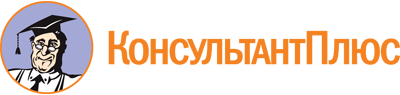 Решение Коллегии Евразийской экономической комиссии от 06.11.2014 N 199
(ред. от 06.08.2019)
"Об Инструкции об оформлении заявления на выдачу лицензии на экспорт и (или) импорт отдельных видов товаров и об оформлении такой лицензии и Инструкции об оформлении разрешения на экспорт и (или) импорт отдельных видов товаров"Документ предоставлен КонсультантПлюс

www.consultant.ru

Дата сохранения: 22.04.2021
 Список изменяющих документов(в ред. решений Коллегии Евразийской экономической комиссииот 24.12.2014 N 250, от 16.06.2015 N 66, от 19.04.2016 N 34,от 06.08.2019 N 137)Список изменяющих документов(в ред. решений Коллегии Евразийской экономической комиссииот 24.12.2014 N 250, от 16.06.2015 N 66, от 19.04.2016 N 34,от 06.08.2019 N 137)1.ЗаявлениеЗаявлениеЗаявление2.Период действияПериод действияПериод действияПериод действияПериод действияПериод действия1.NNN2.ссспопопо3.Тип лицензииТип лицензииТип лицензии4.КонтрактКонтрактКонтрактКонтрактКонтрактКонтракт3.ЭКСПОРТЭКСПОРТ4.NNNототот5.ЗаявительЗаявитель6.ПокупательПокупательПокупательПокупательПокупательПокупатель5.6.7.Страна назначенияСтрана назначения8.Страна покупателяСтрана покупателяСтрана покупателяСтрана покупателяСтрана покупателя7.8.9.Валюта контрактаВалюта контракта10.СтоимостьСтоимость11.11.Статистическая стоимостьСтатистическая стоимость9.10.11.11.12.Страна происхожденияСтрана происхождения13.КоличествоКоличество14.14.Единица измеренияЕдиница измерения12.13.14.14.15.Код товара по ЕТН ВЭД и его описаниеКод товара по ЕТН ВЭД и его описаниеКод товара по ЕТН ВЭД и его описаниеКод товара по ЕТН ВЭД и его описаниеКод товара по ЕТН ВЭД и его описаниеКод товара по ЕТН ВЭД и его описаниеКод товара по ЕТН ВЭД и его описаниеКод товара по ЕТН ВЭД и его описаниеКод товара по ЕТН ВЭД и его описаниеКод товара по ЕТН ВЭД и его описание15.16.Дополнительная информацияДополнительная информацияДополнительная информацияДополнительная информацияДополнительная информацияДополнительная информацияДополнительная информацияДополнительная информацияДополнительная информацияДополнительная информация16.17.Основание для выдачи лицензииОснование для выдачи лицензииОснование для выдачи лицензииОснование для выдачи лицензииОснование для выдачи лицензии18. Уполномоченное лицо заявителяФ.И.О.ДолжностьТелефон18. Уполномоченное лицо заявителяФ.И.О.ДолжностьТелефон18. Уполномоченное лицо заявителяФ.И.О.ДолжностьТелефон18. Уполномоченное лицо заявителяФ.И.О.ДолжностьТелефон18. Уполномоченное лицо заявителяФ.И.О.ДолжностьТелефон17.Основание для выдачи лицензииОснование для выдачи лицензииОснование для выдачи лицензииОснование для выдачи лицензииОснование для выдачи лицензииПодпись и печатьПодпись и печатьПодпись и печатьПодпись и печатьДата1.ЗаявлениеЗаявлениеЗаявлениеЗаявление2.Период действияПериод действияПериод действияПериод действияПериод действияПериод действия1.NNNN2.ссспопопо3.Тип лицензииТип лицензииТип лицензииТип лицензии4.КонтрактКонтрактКонтрактКонтрактКонтрактКонтракт3.ИМПОРТИМПОРТИМПОРТ4.NNNототот5.Заявитель6.ПродавецПродавецПродавецПродавецПродавецПродавец5.6.7.Страна отправленияСтрана отправления8.Страна продавцаСтрана продавцаСтрана продавцаСтрана продавцаСтрана продавца7.8.9.Валюта контрактаВалюта контрактаВалюта контракта10.СтоимостьСтоимость11.11.Статистическая стоимостьСтатистическая стоимость9.10.11.11.12.Страна происхожденияСтрана происхожденияСтрана происхождения13.КоличествоКоличество14.14.Единица измеренияЕдиница измерения12.13.14.14.15.Код товара по ЕТН ВЭД и его описаниеКод товара по ЕТН ВЭД и его описаниеКод товара по ЕТН ВЭД и его описаниеКод товара по ЕТН ВЭД и его описаниеКод товара по ЕТН ВЭД и его описаниеКод товара по ЕТН ВЭД и его описаниеКод товара по ЕТН ВЭД и его описаниеКод товара по ЕТН ВЭД и его описаниеКод товара по ЕТН ВЭД и его описаниеКод товара по ЕТН ВЭД и его описаниеКод товара по ЕТН ВЭД и его описание15.16.Дополнительная информацияДополнительная информацияДополнительная информацияДополнительная информацияДополнительная информацияДополнительная информацияДополнительная информацияДополнительная информацияДополнительная информацияДополнительная информацияДополнительная информация16.17.Основание для выдачи лицензииОснование для выдачи лицензииОснование для выдачи лицензииОснование для выдачи лицензииОснование для выдачи лицензииОснование для выдачи лицензии18. Уполномоченное лицо заявителяФ.И.О.ДолжностьТелефон18. Уполномоченное лицо заявителяФ.И.О.ДолжностьТелефон18. Уполномоченное лицо заявителяФ.И.О.ДолжностьТелефон18. Уполномоченное лицо заявителяФ.И.О.ДолжностьТелефон18. Уполномоченное лицо заявителяФ.И.О.ДолжностьТелефон17.Основание для выдачи лицензииОснование для выдачи лицензииОснование для выдачи лицензииОснование для выдачи лицензииОснование для выдачи лицензииОснование для выдачи лицензииПодпись и печатьПодпись и печатьПодпись и печатьПодпись и печатьДатаПриложение к заявлению NПриложение к заявлению NПриложение к заявлению NПриложение к заявлению NотототN п/пОписание товараОписание товараколичествоколичествоединица измеренияединица измеренияN п/пОписание товараОписание товарастоимостьстоимостьединица измеренияединица измеренияN п/пОписание товараОписание товараколичествоколичествоединица измеренияединица измеренияN п/пОписание товараОписание товарастоимостьстоимостьединица измеренияединица измеренияN п/пОписание товараОписание товараколичествоколичествоединица измеренияединица измеренияN п/пОписание товараОписание товарастоимостьстоимостьединица измеренияединица измеренияN п/пОписание товараОписание товараколичествоколичествоединица измеренияединица измеренияN п/пОписание товараОписание товарастоимостьстоимостьединица измеренияединица измеренияN п/пОписание товараОписание товараколичествоколичествоединица измеренияединица измеренияN п/пОписание товараОписание товарастоимостьстоимостьединица измеренияединица измеренияN п/пОписание товараОписание товараколичествоколичествоединица измеренияединица измеренияN п/пОписание товараОписание товарастоимостьстоимостьединица измеренияединица измеренияN п/пОписание товараОписание товараколичествоколичествоединица измеренияединица измеренияN п/пОписание товараОписание товарастоимостьстоимостьединица измеренияединица измерения18. Уполномоченное лицо заявителяФ.И.О.ДолжностьТелефон18. Уполномоченное лицо заявителяФ.И.О.ДолжностьТелефон18. Уполномоченное лицо заявителяФ.И.О.ДолжностьТелефон18. Уполномоченное лицо заявителяФ.И.О.ДолжностьТелефонВсего листовВсего листовЛист N18. Уполномоченное лицо заявителяФ.И.О.ДолжностьТелефон18. Уполномоченное лицо заявителяФ.И.О.ДолжностьТелефон18. Уполномоченное лицо заявителяФ.И.О.ДолжностьТелефон18. Уполномоченное лицо заявителяФ.И.О.ДолжностьТелефонПодпись и печатьПодпись и печатьПодпись и печатьДатаУполномоченный органУполномоченный органУполномоченный органУполномоченный органУполномоченный органУполномоченный органУполномоченный органУполномоченный органУполномоченный органУполномоченный органУполномоченный орган1.ЛицензияЛицензияЛицензия2.Период действияПериод действияПериод действияПериод действияПериод действияПериод действия1.NNN2.ссспопопо3.Тип лицензииТип лицензииТип лицензии4.КонтрактКонтрактКонтрактКонтрактКонтрактКонтракт3.ЭКСПОРТЭКСПОРТ4.NNNототот5.Заявитель6.ПокупательПокупательПокупательПокупательПокупательПокупатель5.6.7.Страна назначенияСтрана назначения8.Страна покупателяСтрана покупателяСтрана покупателяСтрана покупателяСтрана покупателя7.8.9.Валюта контрактаВалюта контракта10.СтоимостьСтоимость11.11.Статистическая стоимостьСтатистическая стоимость9.10.11.11.12.Страна происхожденияСтрана происхождения13.КоличествоКоличество14.14.Единица измеренияЕдиница измерения12.13.14.14.15.Код товара по ЕТН ВЭД и его описаниеКод товара по ЕТН ВЭД и его описаниеКод товара по ЕТН ВЭД и его описаниеКод товара по ЕТН ВЭД и его описаниеКод товара по ЕТН ВЭД и его описаниеКод товара по ЕТН ВЭД и его описаниеКод товара по ЕТН ВЭД и его описаниеКод товара по ЕТН ВЭД и его описаниеКод товара по ЕТН ВЭД и его описаниеКод товара по ЕТН ВЭД и его описание15.16.Дополнительная информацияДополнительная информацияДополнительная информацияДополнительная информацияДополнительная информацияДополнительная информацияДополнительная информацияДополнительная информацияДополнительная информацияДополнительная информация16.17.Основание для выдачи лицензииОснование для выдачи лицензииОснование для выдачи лицензииОснование для выдачи лицензииОснование для выдачи лицензии18. Уполномоченное лицо18. Уполномоченное лицо18. Уполномоченное лицо18. Уполномоченное лицо18. Уполномоченное лицо17.Основание для выдачи лицензииОснование для выдачи лицензииОснование для выдачи лицензииОснование для выдачи лицензииОснование для выдачи лицензииФ.И.О.ДолжностьФ.И.О.ДолжностьФ.И.О.ДолжностьФ.И.О.ДолжностьФ.И.О.Должность17.Основание для выдачи лицензииОснование для выдачи лицензииОснование для выдачи лицензииОснование для выдачи лицензииОснование для выдачи лицензииПодпись и печатьПодпись и печатьПодпись и печатьПодпись и печатьДатаУполномоченный органУполномоченный органУполномоченный органУполномоченный органУполномоченный органУполномоченный органУполномоченный органУполномоченный органУполномоченный органУполномоченный органУполномоченный орган1.ЛицензияЛицензияЛицензия2.Период действияПериод действияПериод действияПериод действияПериод действияПериод действия1.NNN2.ссспопопо3.Тип лицензииТип лицензииТип лицензии4.КонтрактКонтрактКонтрактКонтрактКонтрактКонтракт3.ИМПОРТИМПОРТ4.NNNототот5.Заявитель6.ПродавецПродавецПродавецПродавецПродавецПродавец5.6.7.Страна отправленияСтрана отправления8.Страна продавцаСтрана продавцаСтрана продавцаСтрана продавцаСтрана продавца7.8.9.Валюта контрактаВалюта контракта10.СтоимостьСтоимость11.11.Статистическая стоимостьСтатистическая стоимость9.10.11.11.12.Страна происхожденияСтрана происхождения13.КоличествоКоличество14.14.Единица измеренияЕдиница измерения12.13.14.14.15.Код товара по ЕТН ВЭД и его описаниеКод товара по ЕТН ВЭД и его описаниеКод товара по ЕТН ВЭД и его описаниеКод товара по ЕТН ВЭД и его описаниеКод товара по ЕТН ВЭД и его описаниеКод товара по ЕТН ВЭД и его описаниеКод товара по ЕТН ВЭД и его описаниеКод товара по ЕТН ВЭД и его описаниеКод товара по ЕТН ВЭД и его описаниеКод товара по ЕТН ВЭД и его описание15.16.Дополнительная информацияДополнительная информацияДополнительная информацияДополнительная информацияДополнительная информацияДополнительная информацияДополнительная информацияДополнительная информацияДополнительная информацияДополнительная информация16.17.Основание для выдачи лицензииОснование для выдачи лицензииОснование для выдачи лицензииОснование для выдачи лицензииОснование для выдачи лицензии18. Уполномоченное лицо18. Уполномоченное лицо18. Уполномоченное лицо18. Уполномоченное лицо18. Уполномоченное лицо17.Основание для выдачи лицензииОснование для выдачи лицензииОснование для выдачи лицензииОснование для выдачи лицензииОснование для выдачи лицензииФ.И.О.ДолжностьФ.И.О.ДолжностьФ.И.О.ДолжностьФ.И.О.ДолжностьФ.И.О.Должность17.Основание для выдачи лицензииОснование для выдачи лицензииОснование для выдачи лицензииОснование для выдачи лицензииОснование для выдачи лицензииПодпись и печатьПодпись и печатьПодпись и печатьПодпись и печатьДатаУполномоченный органУполномоченный органУполномоченный органУполномоченный органУполномоченный органУполномоченный органУполномоченный органУполномоченный органПриложение к заявлению NПриложение к заявлению NПриложение к заявлению NПриложение к заявлению NПриложение к заявлению NотототN п/пОписание товараОписание товараколичествоколичествоколичествоединица измеренияединица измеренияN п/пОписание товараОписание товарастоимостьстоимостьстоимостьединица измеренияединица измеренияN п/пОписание товараОписание товараколичествоколичествоколичествоединица измеренияединица измеренияN п/пОписание товараОписание товарастоимостьстоимостьстоимостьединица измеренияединица измеренияN п/пОписание товараОписание товараколичествоколичествоколичествоединица измеренияединица измеренияN п/пОписание товараОписание товарастоимостьстоимостьстоимостьединица измеренияединица измеренияN п/пОписание товараОписание товараколичествоколичествоколичествоединица измеренияединица измеренияN п/пОписание товараОписание товарастоимостьстоимостьстоимостьединица измеренияединица измеренияN п/пОписание товараОписание товараколичествоколичествоколичествоединица измеренияединица измеренияN п/пОписание товараОписание товарастоимостьстоимостьстоимостьединица измеренияединица измеренияN п/пОписание товараОписание товараколичествоколичествоколичествоединица измеренияединица измеренияN п/пОписание товараОписание товарастоимостьстоимостьстоимостьN п/пОписание товараОписание товараколичествоколичествоколичествоединица измеренияединица измеренияN п/пОписание товараОписание товарастоимостьстоимостьстоимость18. Уполномоченное лицо18. Уполномоченное лицо18. Уполномоченное лицо18. Уполномоченное лицо18. Уполномоченное лицоВсего листовВсего листовЛист NФ.И.О.ДолжностьФ.И.О.ДолжностьФ.И.О.ДолжностьФ.И.О.ДолжностьПодпись и печатьПодпись и печатьПодпись и печатьПодпись и печатьДатаСписок изменяющих документов(введен решением Коллегии Евразийской экономической комиссииот 19.04.2016 N 34;в ред. решения Коллегии Евразийской экономической комиссииот 06.08.2019 N 137)Номер разделаПервый и второй знаки номера лицензииНаименование раздела2.101Озоноразрушающие вещества2.202Средства защиты растений (пестициды)2.303Опасные отходы2.404Коллекции и предметы коллекционирования по минералогии и палеонтологии, кости ископаемых животных2.606Дикие живые животные, отдельные дикорастущие растения и дикорастущее лекарственное сырье2.808Редкие и находящиеся под угрозой исчезновения виды диких живых животных и дикорастущих растений, включенные в красные книги государств - членов Евразийского экономического союза2.1010Драгоценные металлы, сырьевые товары, содержащие драгоценные металлы2.1111Виды минерального сырья2.1212Наркотические средства, психотропные вещества и их прекурсоры2.1313Ядовитые вещества, не являющиеся прекурсорами наркотических средств и психотропных веществ2.1616Радиоэлектронные средства и (или) высокочастотные устройства гражданского назначения, в том числе встроенные или входящие в состав других товаров2.1717Специальные технические средства, предназначенные для негласного получения информации2.1919Шифровальные (криптографические) средства2.2020Культурные ценности, документы национальных архивных фондов, оригиналы архивных документов2.2121Органы и ткани человека, кровь и ее компоненты, образцы биологических материалов человека2.2323Информация о недрах по районам и месторождениям топливно-энергетического и минерального сырья2.2424Товары, при экспорте и (или) импорте которых установлены количественные ограничения2.2525Товары, при экспорте и (или) импорте которых установлен разрешительный порядок2.2626Товары, при экспорте и (или) импорте которых установлено исключительное право2.2727Отдельные виды сельскохозяйственных товаров, в отношении которых принято решение об установлении тарифной квоты и о выдаче лицензии2.2828Товары, в отношении которых государствами - членами Таможенного союза применяются ограничения в соответствии с обязательствами, принятыми при присоединении к Всемирной торговой организации2.2929Товары, в отношении которых государствами - членами Таможенного союза применяется лицензирование импорта на основании решений об установлении импортной квоты или специальной квоты в качестве специальной защитной меры(в ред. решения Коллегии Евразийской экономической комиссии от 06.08.2019 N 137)(в ред. решения Коллегии Евразийской экономической комиссии от 06.08.2019 N 137)(в ред. решения Коллегии Евразийской экономической комиссии от 06.08.2019 N 137)1.131Озоноразрушающие вещества и продукция, содержащая озоноразрушающие вещества, запрещенные к ввозу и вывозу1.232Опасные отходы, запрещенные к ввозуСписок изменяющих документов(в ред. решений Коллегии Евразийской экономической комиссииот 24.12.2014 N 250, от 16.06.2015 N 66)Уполномоченный органУполномоченный органУполномоченный органУполномоченный органУполномоченный органУполномоченный органУполномоченный органУполномоченный органУполномоченный органУполномоченный органУполномоченный органУполномоченный орган1.РазрешениеРазрешениеРазрешениеРазрешение2.Период действияПериод действияПериод действияПериод действияПериод действияПериод действия1.NNNN2.ссспопопо3.Тип разрешенияТип разрешенияТип разрешенияТип разрешения4.КонтрактКонтрактКонтрактКонтрактКонтрактКонтракт3.ЭКСПОРТЭКСПОРТЭКСПОРТ4.NNNототот5.ЗаявительЗаявительЗаявитель6.ПокупательПокупательПокупательПокупательПокупательПокупатель5.6.7.Страна назначенияСтрана назначенияСтрана назначения8.Страна покупателяСтрана покупателяСтрана покупателяСтрана покупателяСтрана покупателя7.8.9.Валюта контрактаВалюта контрактаВалюта контракта10.СтоимостьСтоимость11.11.Статистическая стоимостьСтатистическая стоимость9.10.11.11.12.Страна происхожденияСтрана происхожденияСтрана происхождения13.КоличествоКоличество14.14.Единица измеренияЕдиница измерения12.13.14.14.15.Код товара по ЕТН ВЭД и его описаниеКод товара по ЕТН ВЭД и его описаниеКод товара по ЕТН ВЭД и его описаниеКод товара по ЕТН ВЭД и его описаниеКод товара по ЕТН ВЭД и его описаниеКод товара по ЕТН ВЭД и его описаниеКод товара по ЕТН ВЭД и его описаниеКод товара по ЕТН ВЭД и его описаниеКод товара по ЕТН ВЭД и его описаниеКод товара по ЕТН ВЭД и его описаниеКод товара по ЕТН ВЭД и его описание15.16.Дополнительная информацияДополнительная информацияДополнительная информацияДополнительная информацияДополнительная информацияДополнительная информацияДополнительная информацияДополнительная информацияДополнительная информацияДополнительная информацияДополнительная информация16.17. Уполномоченное лицо заявителяФ.И.О.ДолжностьТелефон17. Уполномоченное лицо заявителяФ.И.О.ДолжностьТелефон17. Уполномоченное лицо заявителяФ.И.О.ДолжностьТелефон17. Уполномоченное лицо заявителяФ.И.О.ДолжностьТелефон17. Уполномоченное лицо заявителяФ.И.О.ДолжностьТелефон17. Уполномоченное лицо заявителяФ.И.О.ДолжностьТелефон17. Уполномоченное лицо заявителяФ.И.О.ДолжностьТелефон18. Уполномоченное лицоФ.И.О.Должность18. Уполномоченное лицоФ.И.О.Должность18. Уполномоченное лицоФ.И.О.Должность18. Уполномоченное лицоФ.И.О.Должность18. Уполномоченное лицоФ.И.О.ДолжностьПодпись и печатьПодпись и печатьПодпись и печатьДатаДатаДатаДатаПодпись и печатьПодпись и печатьПодпись и печатьПодпись и печатьДатаУполномоченный органУполномоченный органУполномоченный органУполномоченный органУполномоченный органУполномоченный органУполномоченный органУполномоченный органУполномоченный органУполномоченный органУполномоченный органУполномоченный орган1.РазрешениеРазрешениеРазрешениеРазрешение2.Период действияПериод действияПериод действияПериод действияПериод действияПериод действия1.NNNN2.ссспопопо3.Тип разрешенияТип разрешенияТип разрешенияТип разрешения4.КонтрактКонтрактКонтрактКонтрактКонтрактКонтракт3.ИМПОРТИМПОРТИМПОРТ4.NNNототот5.Заявитель6.ПродавецПродавецПродавецПродавецПродавецПродавец5.6.7.Страна отправленияСтрана отправленияСтрана отправления8.Страна продавцаСтрана продавцаСтрана продавцаСтрана продавцаСтрана продавца7.8.9.Валюта контрактаВалюта контрактаВалюта контракта10.СтоимостьСтоимость11.11.Статистическая стоимостьСтатистическая стоимость9.10.11.11.12.Страна происхожденияСтрана происхожденияСтрана происхождения13.КоличествоКоличество14.14.Единица измеренияЕдиница измерения12.13.14.14.15.Код товара по ЕТН ВЭД и его описаниеКод товара по ЕТН ВЭД и его описаниеКод товара по ЕТН ВЭД и его описаниеКод товара по ЕТН ВЭД и его описаниеКод товара по ЕТН ВЭД и его описаниеКод товара по ЕТН ВЭД и его описаниеКод товара по ЕТН ВЭД и его описаниеКод товара по ЕТН ВЭД и его описаниеКод товара по ЕТН ВЭД и его описаниеКод товара по ЕТН ВЭД и его описаниеКод товара по ЕТН ВЭД и его описание15.16.Дополнительная информацияДополнительная информацияДополнительная информацияДополнительная информацияДополнительная информацияДополнительная информацияДополнительная информацияДополнительная информацияДополнительная информацияДополнительная информацияДополнительная информация16.17. Уполномоченное лицо заявителяФ.И.О.ДолжностьТелефон17. Уполномоченное лицо заявителяФ.И.О.ДолжностьТелефон17. Уполномоченное лицо заявителяФ.И.О.ДолжностьТелефон17. Уполномоченное лицо заявителяФ.И.О.ДолжностьТелефон17. Уполномоченное лицо заявителяФ.И.О.ДолжностьТелефон17. Уполномоченное лицо заявителяФ.И.О.ДолжностьТелефон17. Уполномоченное лицо заявителяФ.И.О.ДолжностьТелефон18. Уполномоченное лицоФ.И.О.Должность18. Уполномоченное лицоФ.И.О.Должность18. Уполномоченное лицоФ.И.О.Должность18. Уполномоченное лицоФ.И.О.Должность18. Уполномоченное лицоФ.И.О.ДолжностьПодпись и печатьПодпись и печатьПодпись и печатьДатаДатаДатаДатаПодпись и печатьПодпись и печатьПодпись и печатьПодпись и печатьДата